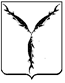 САРАТОВСКАЯ ГОРОДСКАЯ ДУМАРЕШЕНИЕ26.09.2019 № 56-427г. СаратовО внесении изменений в решение Саратовской городской Думы от 23.06.2006 № 6-50 «О Положении о денежном вознаграждении лиц, замещающих муниципальные должности в муниципальном образовании «Город Саратов»          В соответствии со статьей 39.1 Устава муниципального образования «Город Саратов», Трудовым кодексом Российской Федерации, Постановлением Правительства Российской Федерации от 18.09.2006 № 573 «О предоставлении социальных гарантий гражданам, допущенным к государственной тайне на постоянной основе, и сотрудникам структурных подразделений по защите государственной тайны»Саратовская городская ДумаРЕШИЛА:        1. Внести в решение Саратовской городской Думы от 23.06.2006 № 6-50 «О Положении о денежном вознаграждении лиц, замещающих муниципальные должности в муниципальном образовании «Город Саратов» (с изменениями               от 04.12.2009 № 45-548, 26.04.2012 № 13-156, 28.02.2013 № 22-268, 27.02.2014               № 33-376, 21.07.2016 № 64-649, 09.02.2017 № 12-95) следующие изменения:        1.1. Название решения изложить в новой редакции:        «О Положении о денежном вознаграждении и продолжительности ежегодного оплачиваемого отпуска лицам, замещающим муниципальные должности в муниципальном образовании «Город Саратов».        1.2. По тексту решения слова «Положение о денежном вознаграждении лиц, замещающих муниципальные должности в муниципальном образовании «Город Саратов» заменить словами «Положение о денежном вознаграждении и  продолжительности ежегодного оплачиваемого отпуска лицам, замещающим муниципальные должности в муниципальном образовании «Город Саратов».        1.3. В Приложении к решению:1.3.1. Абзац 1 изложить в новой редакции:«Настоящее Положение о денежном вознаграждении и  продолжительности ежегодного оплачиваемого отпуска лицам, замещающим муниципальные должности в муниципальном образовании «Город Саратов», определяет условия и размер оплаты их труда и продолжительность ежегодного оплачиваемого отпуска.».       1.3.2. Абзац 4 изложить в новой редакции:       «Ежемесячная процентная надбавка к денежному вознаграждению за работу со сведениями, составляющими государственную тайну, выплачивается главе муниципального образования «Город Саратов», депутатам Саратовской городской Думы,  председателю контрольно-счетной палаты муниципального образования «Город Саратов», председателю избирательной комиссии муниципального образования «Город Саратов», осуществляющим свои полномочия на постоянной основе и имеющим оформленный в установленном порядке допуск к сведениям соответствующей степени секретности, в следующих размерах:за работу со сведениями, имеющими степень секретности «особой важности», - 75 процентов;за работу со сведениями, имеющими степень секретности «совершенно секретно», - 50 процентов;за работу со сведениями, имеющими степень секретности «секретно» при оформлении допуска с проведением проверочных мероприятий, - 15 процентов, без проведения проверочных мероприятий - 10 процентов.       Ежемесячная процентная надбавка к денежному вознаграждению за работу со сведениями, составляющими государственную тайну, лицам, замещающим муниципальные должности и осуществляющим свои полномочия на постоянной основе, и имеющим оформленный в установленном порядке допуск к сведениям соответствующей степени секретности, устанавливается:        - в контрольно-счетной палате муниципального образования «Город Саратов» - председателем контрольно-счетной палаты муниципального образования «Город Саратов»;        - в избирательной комиссии муниципального образования «Город 
Саратов» - председателем избирательной комиссии муниципального образования «Город Саратов» в размерах, установленных законодательством Российской Федерации.При определении размера ежемесячной процентной надбавки учитывается объем сведений, к которым указанные лица имеют доступ, а также продолжительность срока, в течение которого сохраняется актуальность засекречивания этих сведений.».1.3.3. В абзаце 12 слова «за счет средств бюджета города» заменить словами «за счет средств бюджета муниципального образования «Город Саратов».1.3.4. Дополнить абзацами следующего содержания:«Лицам, замещающим муниципальные должности в муниципальном образовании «Город Саратов» и осуществляющим свои полномочия на постоянной основе, предоставляется ежегодный основной оплачиваемый отпуск продолжительностью 30 календарных дней. За ненормированный рабочий день лицам, замещающим муниципальные должности в муниципальном образовании «Город Саратов» и осуществляющим свои полномочия на постоянной основе, предоставляется ежегодный дополнительный оплачиваемый отпуск продолжительностью 15 календарных дней.».2. Настоящее решение вступает в силу со дня его официального опубликования.ПредседательСаратовской городской Думы                                                          В.В. МалетинИсполняющий полномочия главы муниципального образования«Город Саратов»                                                                                   М.А. Сиденко